				Orthodox Marketplace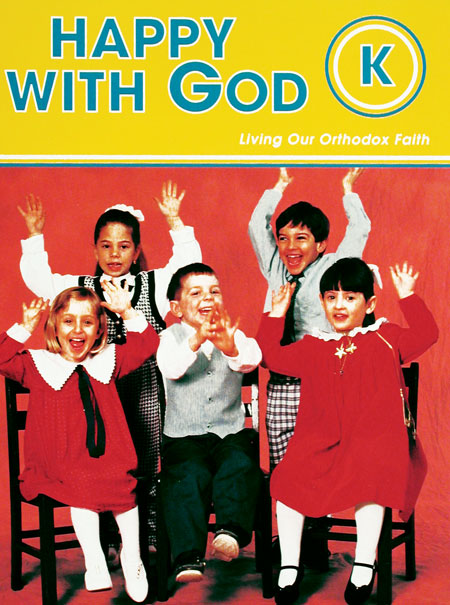 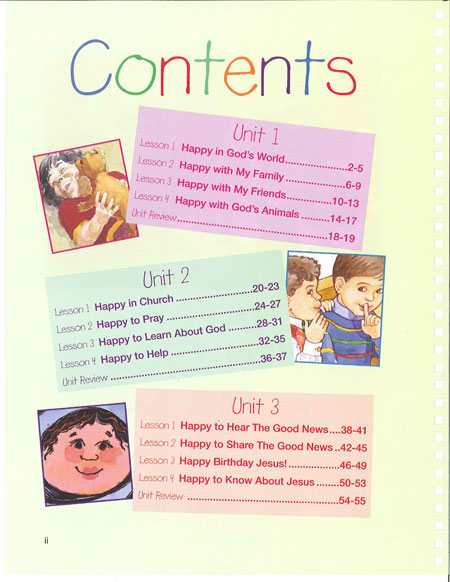 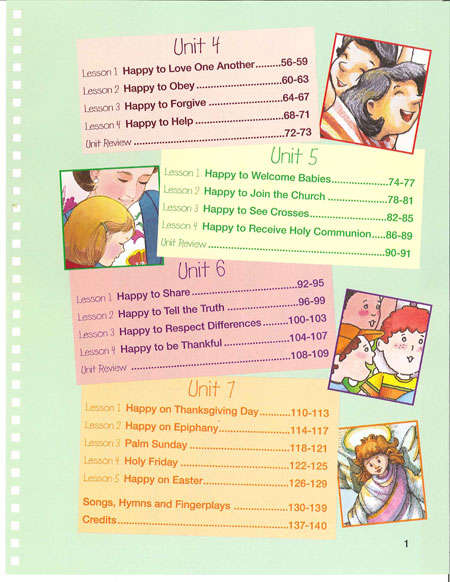 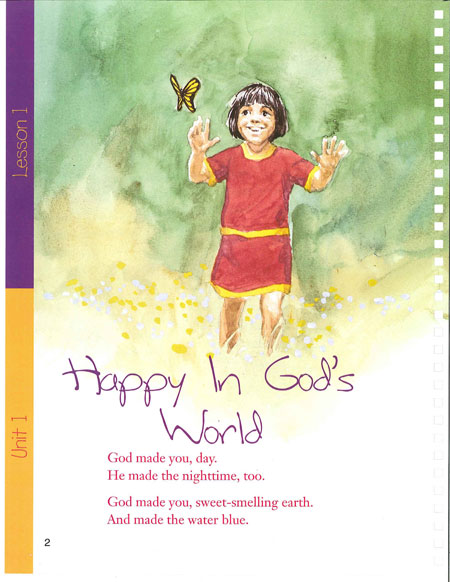 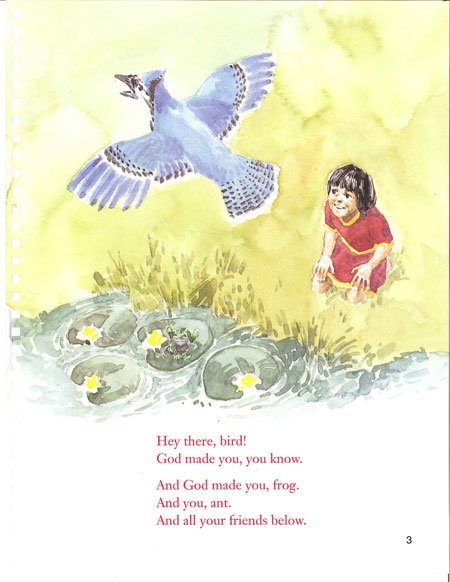 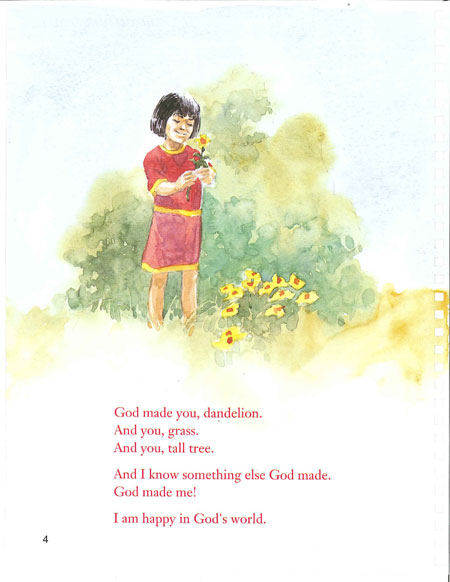 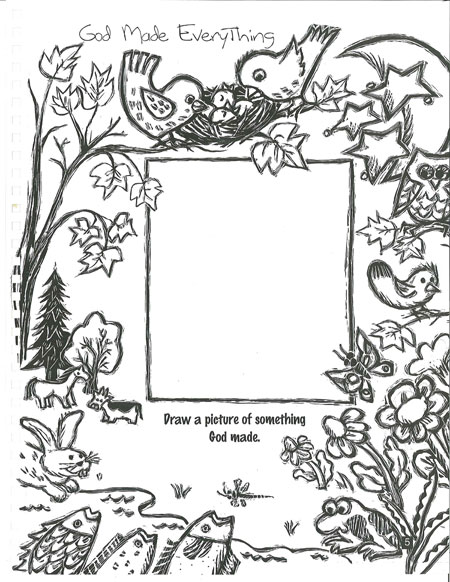 Kindergarten: Happy with God Student BookGod’s love is the source of joy, the main theme of this program designed for kindergarten age children. Aspects of worship and stories from scripture highlight specific examples of and reasons for joy centered on Christ. Student Book.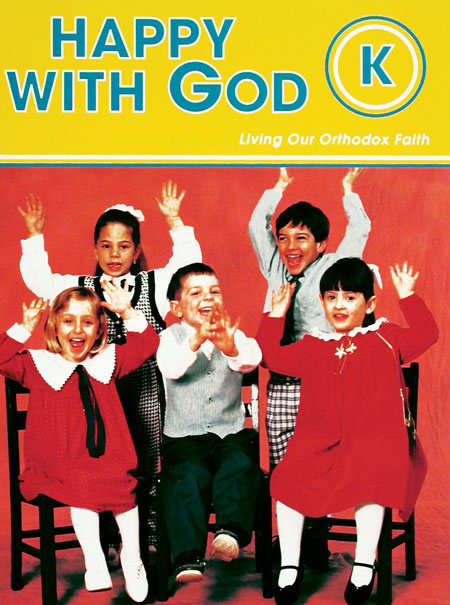 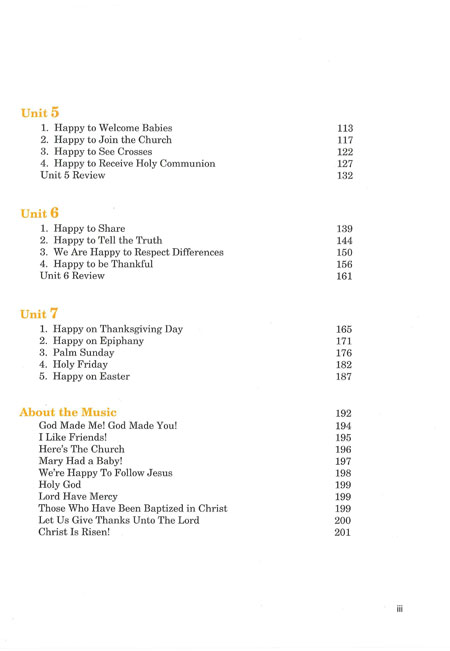 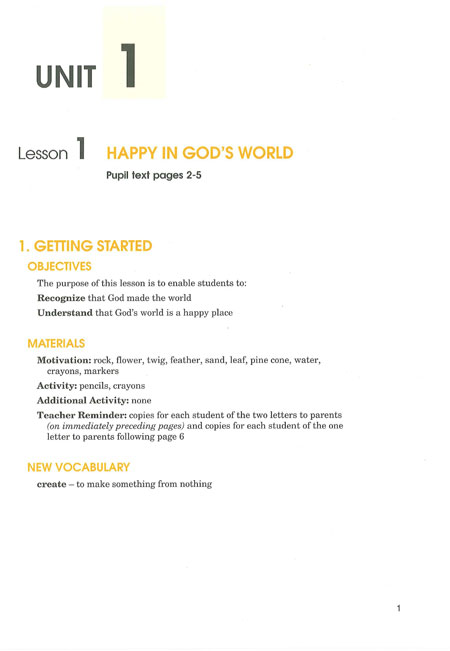 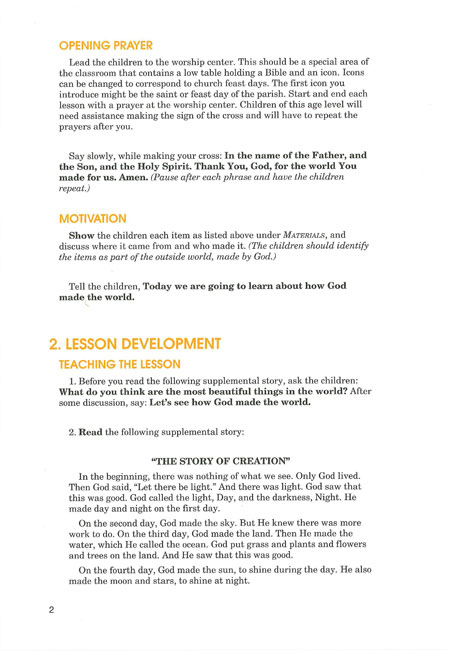 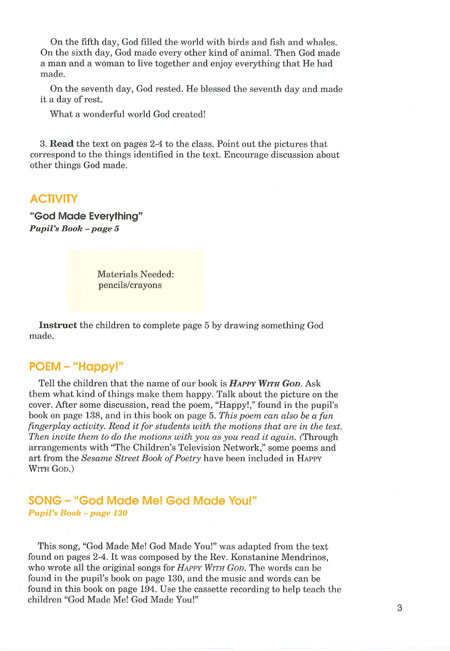 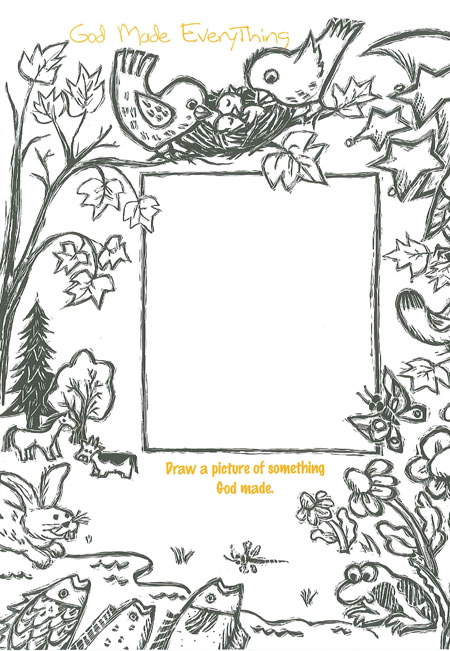 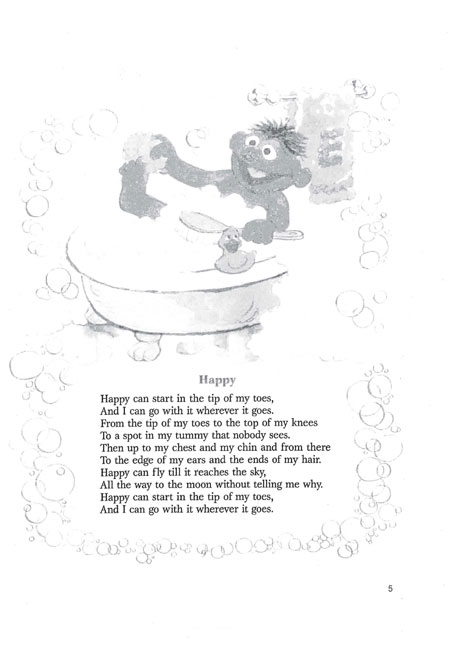 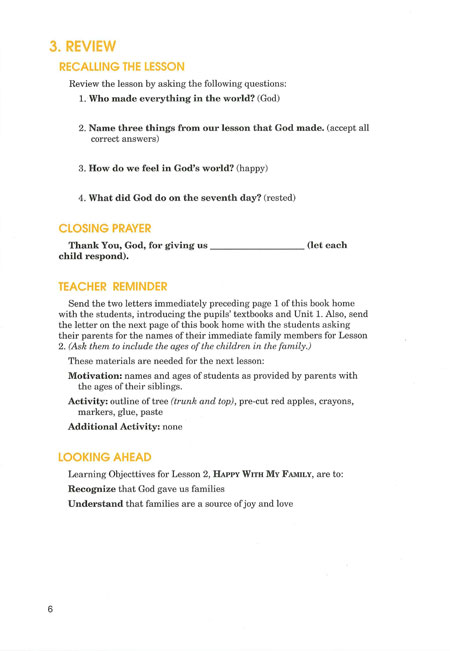 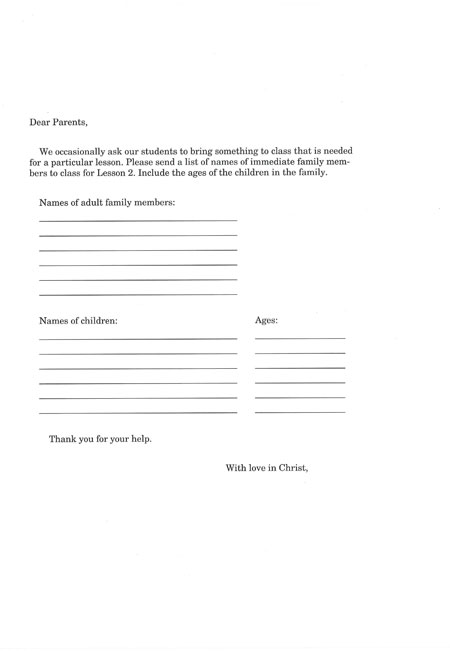 Kindergarten: Happy with God Teacher GuideGod’s love is the source of joy, the main theme of this program designed for kindergarten age children. Aspects of worship and stories from scripture highlight specific examples of and reasons for joy centered on Christ. Teacher Guide.